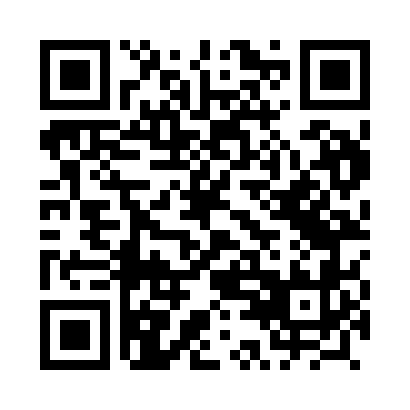 Prayer times for Swiniec, PolandWed 1 May 2024 - Fri 31 May 2024High Latitude Method: Angle Based RulePrayer Calculation Method: Muslim World LeagueAsar Calculation Method: HanafiPrayer times provided by https://www.salahtimes.comDateDayFajrSunriseDhuhrAsrMaghribIsha1Wed2:445:2312:586:088:3311:032Thu2:435:2112:576:098:3511:043Fri2:425:1912:576:108:3611:054Sat2:415:1712:576:118:3811:055Sun2:415:1512:576:128:4011:066Mon2:405:1312:576:138:4211:077Tue2:395:1112:576:148:4411:078Wed2:385:0912:576:158:4511:089Thu2:375:0812:576:168:4711:0910Fri2:375:0612:576:178:4911:1011Sat2:365:0412:576:188:5111:1012Sun2:355:0212:576:198:5211:1113Mon2:355:0012:576:208:5411:1214Tue2:344:5912:576:218:5611:1315Wed2:334:5712:576:228:5811:1316Thu2:334:5512:576:238:5911:1417Fri2:324:5412:576:249:0111:1518Sat2:314:5212:576:259:0211:1619Sun2:314:5112:576:269:0411:1620Mon2:304:4912:576:279:0611:1721Tue2:304:4812:576:289:0711:1822Wed2:294:4612:576:299:0911:1823Thu2:294:4512:576:309:1011:1924Fri2:284:4412:576:319:1211:2025Sat2:284:4212:576:319:1311:2026Sun2:274:4112:586:329:1511:2127Mon2:274:4012:586:339:1611:2228Tue2:264:3912:586:349:1711:2229Wed2:264:3812:586:359:1911:2330Thu2:264:3712:586:359:2011:2431Fri2:254:3612:586:369:2111:24